ПОСТАНОВЛЕНИЕ   ПРОЕКТ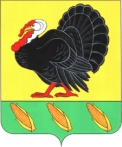 АДМИНИСТРАЦИИ ХОПЕРСКОГО СЕЛЬСКОГО ПОСЕЛЕНИЯТИХОРЕЦКОГО РАЙОНАот ______.2013		                                                                                    № ___станица  ХоперскаяО внесении изменений в постановление адинистрации Хоперского сельского поселения Тихорецкого района от 7 февраля 2013 года № 12 «Об утверждении административного регламента предоставления муниципальной услуги «Признание молодых семей нуждающимися в жилых помещениях в рамках подпрограммы «Обеспечение жильем молодых семей» федеральной целевой программы «Жилище» на 2011-2015 годы» О внесении изменений в постановление адинистрации Хоперского сельского поселения Тихорецкого района от 7 февраля 2013 года № 12 «Об утверждении административного регламента предоставления муниципальной услуги «Признание молодых семей нуждающимися в жилых помещениях в рамках подпрограммы «Обеспечение жильем молодых семей» федеральной целевой программы «Жилище» на 2011-2015 годы» О внесении изменений в постановление адинистрации Хоперского сельского поселения Тихорецкого района от 7 февраля 2013 года № 12 «Об утверждении административного регламента предоставления муниципальной услуги «Признание молодых семей нуждающимися в жилых помещениях в рамках подпрограммы «Обеспечение жильем молодых семей» федеральной целевой программы «Жилище» на 2011-2015 годы» В целях уточнения административного регламента предоставления муниципальной услуги «Признание молодых семей нуждающимися в жилых помещениях в рамках подпрограммы «Обеспечение жильем молодых семей» федеральной целевой программы «Жилище» на 2011-2015 годы» в соответствие с действующим законодательством Российской Федерации   п о с т а н о в л я ю:1.Внести в приложение к постановлению администрации от 7 февраля 2013 года № 12 «Об утверждении административного регламента предоставления муниципальной услуги «Признание молодых семей нуждающимися в жилых помещениях в рамках подпрограммы «Обеспечение жильем молодых семей» федеральной целевой программы «Жилище» на 2011-2015 годы» следующие изменения:1.1. В разделе 3 подпункт 3.2.2 изложить в следующей редакции:«3.2.2.Рассмотрение заявления и принятие по нему решения о признании (отказе в признании) молодой семьи нуждающейся в жилом помещении в рамках подпрограммы «Обеспечение жильем молодых семей» федеральной целевой программы «Жилище» на 2011-2015 годы.	Основанием для начала административной процедуры является получение главой заявления и прилагаемых к нему документов.	Глава в течение 1 рабочего дня назначает специалиста, ответственного за производство по заявлению (далее – Специалист). Специалист  в день поступления к нему заявления регистрирует его в книге регистрации заявлений о признании молодых семей нуждающимися в жилых помещениях (далее-книга регистрации заявлений) с указанием даты и времени  представления заявления. В случае представления не в полном объеме документов, указанных в пункте 2.6, специалист направляет заявителю или его законному представителю письменное уведомление о перечне недостающих для принятия решения документов (далее – уведомление), а в книге регистрации заявлений делается отметка о дате выдаче уведомления. В случае  непредставления заявителем или его законным представителем недостающих документов в течение 30 рабочих дней со дня вручения уведомления либо представления заявителем или его законным представителем письменного заявления об отказе от представления  недостающих учетных документов перечисленных в уведомлении, принимает решение по заявлению на основании имеющихся документов.	В случае представления документов в полном объеме специалист в течение 15 рабочих дней с момента поступления заявления в администрацию с приложением документов, проверяет правильность заполнения заявления и оформления документов. При отсутствии оснований, указанных в пункте 2.8. настоящего административного регламента, специалист администрации готовит заключение о наличии оснований для признания молодой семьи нуждающейся в жилом помещении и проект постановления администрации о признании молодой семьи нуждающейся в жилом помещении в рамках подпрограммы «Обеспечение жильем молодых семей» федеральной целевой программы «Жилище» на 2011-2015 годы.  При наличии оснований, указанных в пункте 2.8 настоящего административного регламента, а также в случае непредставления заявителем в течении 30 рабочих дней со дня направления ему уведомления недостающих учетных документов, специалист готовит заключение об отсутствии оснований для признания молодой семьи нуждающейся в жилом помещении и проект постановления администрации об отказе в признании молодой семьи нуждающейся в жилом помещении в рамках подпрограммы «Обеспечение жильём молодых семей» федеральной целевой программы «Жилище» на 2011-2015 годы, обеспечивает его согласование и подписание главой.».2.Обнародовать настоящее постановление в установленном порядке, а также разместить на официальном сайте администрации Хоперского сельского поселения Тихорецкого района в информационно-телекоммуникационной сети «Интернет».В целях уточнения административного регламента предоставления муниципальной услуги «Признание молодых семей нуждающимися в жилых помещениях в рамках подпрограммы «Обеспечение жильем молодых семей» федеральной целевой программы «Жилище» на 2011-2015 годы» в соответствие с действующим законодательством Российской Федерации   п о с т а н о в л я ю:1.Внести в приложение к постановлению администрации от 7 февраля 2013 года № 12 «Об утверждении административного регламента предоставления муниципальной услуги «Признание молодых семей нуждающимися в жилых помещениях в рамках подпрограммы «Обеспечение жильем молодых семей» федеральной целевой программы «Жилище» на 2011-2015 годы» следующие изменения:1.1. В разделе 3 подпункт 3.2.2 изложить в следующей редакции:«3.2.2.Рассмотрение заявления и принятие по нему решения о признании (отказе в признании) молодой семьи нуждающейся в жилом помещении в рамках подпрограммы «Обеспечение жильем молодых семей» федеральной целевой программы «Жилище» на 2011-2015 годы.	Основанием для начала административной процедуры является получение главой заявления и прилагаемых к нему документов.	Глава в течение 1 рабочего дня назначает специалиста, ответственного за производство по заявлению (далее – Специалист). Специалист  в день поступления к нему заявления регистрирует его в книге регистрации заявлений о признании молодых семей нуждающимися в жилых помещениях (далее-книга регистрации заявлений) с указанием даты и времени  представления заявления. В случае представления не в полном объеме документов, указанных в пункте 2.6, специалист направляет заявителю или его законному представителю письменное уведомление о перечне недостающих для принятия решения документов (далее – уведомление), а в книге регистрации заявлений делается отметка о дате выдаче уведомления. В случае  непредставления заявителем или его законным представителем недостающих документов в течение 30 рабочих дней со дня вручения уведомления либо представления заявителем или его законным представителем письменного заявления об отказе от представления  недостающих учетных документов перечисленных в уведомлении, принимает решение по заявлению на основании имеющихся документов.	В случае представления документов в полном объеме специалист в течение 15 рабочих дней с момента поступления заявления в администрацию с приложением документов, проверяет правильность заполнения заявления и оформления документов. При отсутствии оснований, указанных в пункте 2.8. настоящего административного регламента, специалист администрации готовит заключение о наличии оснований для признания молодой семьи нуждающейся в жилом помещении и проект постановления администрации о признании молодой семьи нуждающейся в жилом помещении в рамках подпрограммы «Обеспечение жильем молодых семей» федеральной целевой программы «Жилище» на 2011-2015 годы.  При наличии оснований, указанных в пункте 2.8 настоящего административного регламента, а также в случае непредставления заявителем в течении 30 рабочих дней со дня направления ему уведомления недостающих учетных документов, специалист готовит заключение об отсутствии оснований для признания молодой семьи нуждающейся в жилом помещении и проект постановления администрации об отказе в признании молодой семьи нуждающейся в жилом помещении в рамках подпрограммы «Обеспечение жильём молодых семей» федеральной целевой программы «Жилище» на 2011-2015 годы, обеспечивает его согласование и подписание главой.».2.Обнародовать настоящее постановление в установленном порядке, а также разместить на официальном сайте администрации Хоперского сельского поселения Тихорецкого района в информационно-телекоммуникационной сети «Интернет».В целях уточнения административного регламента предоставления муниципальной услуги «Признание молодых семей нуждающимися в жилых помещениях в рамках подпрограммы «Обеспечение жильем молодых семей» федеральной целевой программы «Жилище» на 2011-2015 годы» в соответствие с действующим законодательством Российской Федерации   п о с т а н о в л я ю:1.Внести в приложение к постановлению администрации от 7 февраля 2013 года № 12 «Об утверждении административного регламента предоставления муниципальной услуги «Признание молодых семей нуждающимися в жилых помещениях в рамках подпрограммы «Обеспечение жильем молодых семей» федеральной целевой программы «Жилище» на 2011-2015 годы» следующие изменения:1.1. В разделе 3 подпункт 3.2.2 изложить в следующей редакции:«3.2.2.Рассмотрение заявления и принятие по нему решения о признании (отказе в признании) молодой семьи нуждающейся в жилом помещении в рамках подпрограммы «Обеспечение жильем молодых семей» федеральной целевой программы «Жилище» на 2011-2015 годы.	Основанием для начала административной процедуры является получение главой заявления и прилагаемых к нему документов.	Глава в течение 1 рабочего дня назначает специалиста, ответственного за производство по заявлению (далее – Специалист). Специалист  в день поступления к нему заявления регистрирует его в книге регистрации заявлений о признании молодых семей нуждающимися в жилых помещениях (далее-книга регистрации заявлений) с указанием даты и времени  представления заявления. В случае представления не в полном объеме документов, указанных в пункте 2.6, специалист направляет заявителю или его законному представителю письменное уведомление о перечне недостающих для принятия решения документов (далее – уведомление), а в книге регистрации заявлений делается отметка о дате выдаче уведомления. В случае  непредставления заявителем или его законным представителем недостающих документов в течение 30 рабочих дней со дня вручения уведомления либо представления заявителем или его законным представителем письменного заявления об отказе от представления  недостающих учетных документов перечисленных в уведомлении, принимает решение по заявлению на основании имеющихся документов.	В случае представления документов в полном объеме специалист в течение 15 рабочих дней с момента поступления заявления в администрацию с приложением документов, проверяет правильность заполнения заявления и оформления документов. При отсутствии оснований, указанных в пункте 2.8. настоящего административного регламента, специалист администрации готовит заключение о наличии оснований для признания молодой семьи нуждающейся в жилом помещении и проект постановления администрации о признании молодой семьи нуждающейся в жилом помещении в рамках подпрограммы «Обеспечение жильем молодых семей» федеральной целевой программы «Жилище» на 2011-2015 годы.  При наличии оснований, указанных в пункте 2.8 настоящего административного регламента, а также в случае непредставления заявителем в течении 30 рабочих дней со дня направления ему уведомления недостающих учетных документов, специалист готовит заключение об отсутствии оснований для признания молодой семьи нуждающейся в жилом помещении и проект постановления администрации об отказе в признании молодой семьи нуждающейся в жилом помещении в рамках подпрограммы «Обеспечение жильём молодых семей» федеральной целевой программы «Жилище» на 2011-2015 годы, обеспечивает его согласование и подписание главой.».2.Обнародовать настоящее постановление в установленном порядке, а также разместить на официальном сайте администрации Хоперского сельского поселения Тихорецкого района в информационно-телекоммуникационной сети «Интернет».3.Контроль за выполнением настоящего постановления возложить на специалиста 2 категории Тихачеву О.В.4.Постановление вступает в силу со дня его обнародования.3.Контроль за выполнением настоящего постановления возложить на специалиста 2 категории Тихачеву О.В.4.Постановление вступает в силу со дня его обнародования.3.Контроль за выполнением настоящего постановления возложить на специалиста 2 категории Тихачеву О.В.4.Постановление вступает в силу со дня его обнародования.Глава Хоперского сельскогопоселения Тихорецкого районаС.Ю.Писанов